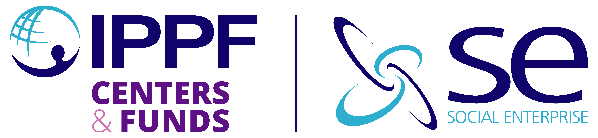 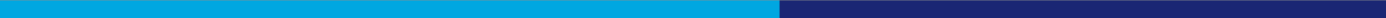 ‘Planet361.com’ – Plataforma de comercio electrónico: 
¡Actualizada con NUEVAS funciones!En marzo de 2021, el Centro de Empresariado Social lanzó su propia plataforma global de comercio electrónico/tienda en línea  para que las Asociaciones afiliadas a la IPPF puedan comercializar y vender/ofrecer sus productos y servicios.La tienda/sitio web se encuentra en: https://planet361.com/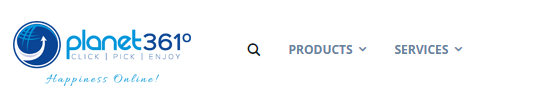 Se espera que esta plataforma represente un gran avance en cuanto a la generación de ingresos y permita a las Asociaciones acceder virtualmente al mercado de consumo de su país, ofreciendo al mismo tiempo productos, servicios y capacitación a un precio asequible.Hasta la fecha, 6 Asociaciones Miembro/socios colaboradores de la IPPF han dado los pasos iniciales para incorporarse a la plataforma con el fin de generar ingresos y adoptar un enfoque digitalizado para su empresa social. Esperamos que todos ellos pongan en marcha sus tiendas online en los próximos meses.
A partir de los comentarios recibidos de nuestras Asociaciones afiliadas y con la intención de convertir la plataforma en una solución más amplia de generación de ingresos, el Centro de Empresariado Social ha desarrollado y actualizado recientemente la plataforma de comercio electrónico.<Haga clic aquí> para descubrir todas las nuevas funciones y las últimas actualizaciones.
